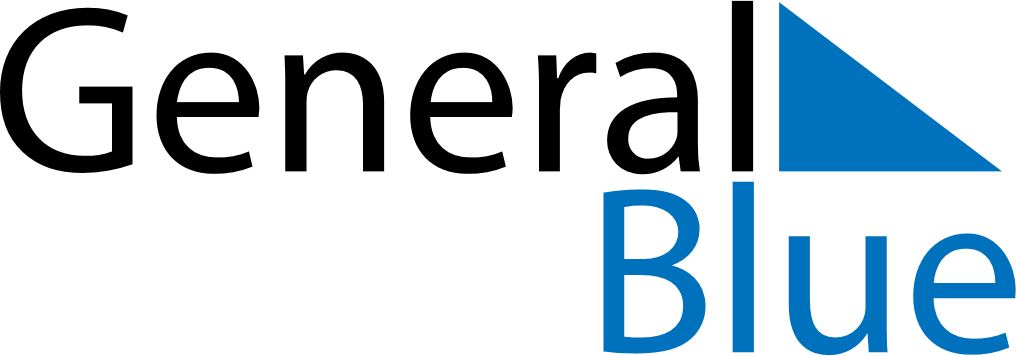 June 2019June 2019June 2019June 2019June 2019June 2019NorwayNorwayNorwayNorwayNorwayNorwayMondayTuesdayWednesdayThursdayFridaySaturdaySunday123456789Pentecost10111213141516Whit Monday17181920212223Midsummar Eve24252627282930NOTES